Załącznik graficzny nr 10 do Uchwały nr ……Rady Gminy Rewal z dnia ……-……-2018r.Kąpielisko Niechorze plaża wschodnia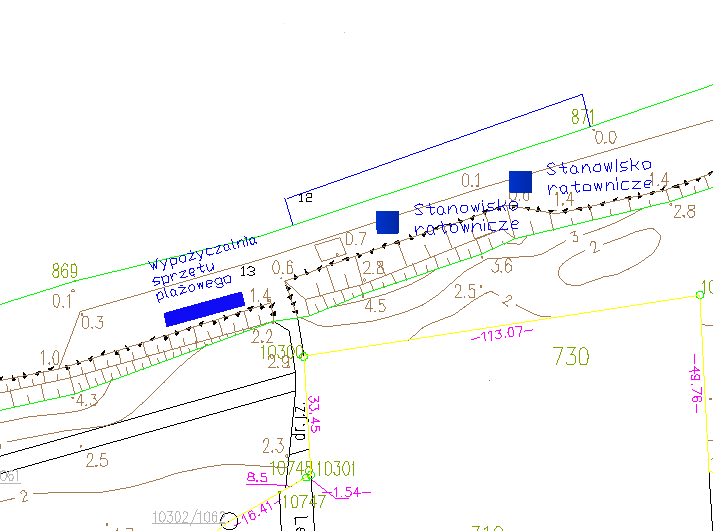 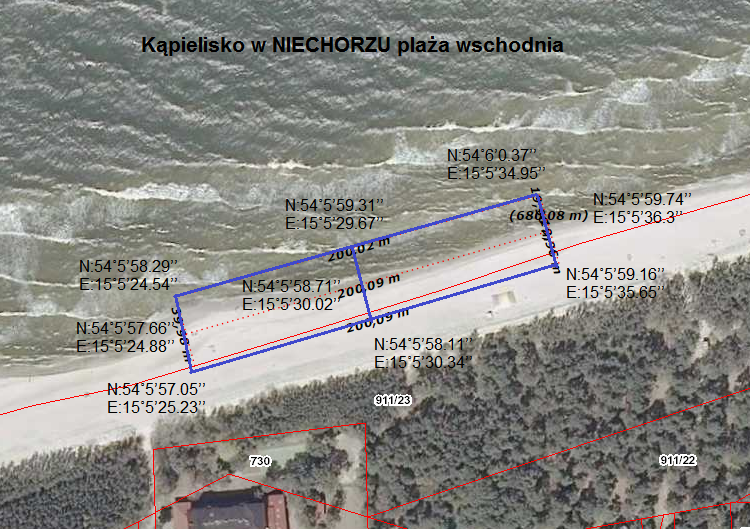 